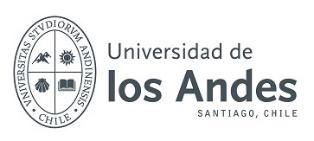 GLOBAL CHALLENGES – SYLLABUSUniversidad de los Andes, Santiago, ChileJuly 1st – 17th, 2020PROGRAM:                                                                                                  GLOBAL CHALLENGESPROGRAM:                                                                                                  GLOBAL CHALLENGESPROGRAM:                                                                                                  GLOBAL CHALLENGESPREREQUISITES: None.CREDITS:  3 US Credits / 5 ECTS Credits EVALUATIONS: Written paper about chosen topic related to the current social, political and economic situation in Chile, Latin-American or the globe.Final debate in a topic related to the crisis of democracy.Final Language Exam.CONTACT HOURS:  60 hours.ON CAMPUS LECTURES: 40 hours.CULTURAL AND ACADEMIC TRIPS AND ACTIVITIES:  20 hours.PROGRAM DESCRIPTIONThis program provides a unique experience for students to learn about international cooperation within the current global context. The program will have an important focus international cooperation and how to face the new social, political and economic challenges occurring in Chile, Latin-America and the rest of the world. Our students will have the opportunity to learn from experts in these fields and experience the Chilean culture with field trips and cultural activities. Finally, it is also an opportunity for the participating student to learn Spanish.UNITSSocial and political challenges in the world.Social and political challenges in Chile and Latin-America.The crisis of democracy.Discovering Spanish.METHODOLOGY AND ACTIVITIESThis course will include lectures by different UANDES professors and external lecturers, that will involve student interaction. Students will have to choose a topic related to the program on which they will work through the duration of the program and will have to present it at the end of the course. They will be graded in accordance to the development of the paper.Each student will also be a part of a debate team, and the teams will have several debates during the program. The last debate will also be part of the course evaluation.Finally, the language course will include a final exam during the last week of the program. LECTURESLECTURESDemocracy’s crisis.Chilean society through Cinema.Migrations in Latin-America, USA and Europe.The UN’s Sustainable Development Goals for 2030.Terrorism and global security.Chile’s Economy and its new challenges.US and China on global trade.Chile 101Climate change and it’s social effects.Overview of Chilean History.International multilateralism vs protectionism.Politics end Economy in Latam.New populisms in the world.Chileans Crisis 2019.The Constitutional debate in Chile.International day: Students Cultural Presentations.The US Constitution and how it works.Final Paper Presentations. The UN’s Sustainable Development Goals for 2030.MondayTuesdayWednesdayThursdayFriday1239:30-11:00 Welcome activities and Campus Tour09:30-11:00 Lecture09:30-11:00 Lecture11:10-12:40 Lecture12:40-14:00 Lunch Time14:00-18:00 Cultural Trip11:10-12:40 Lecture13:00-14:00 Lunch Time 11:10-12:40 Lecture09:30-11:00 Lecture11:10-12:40 Lecture12:40-14:00 Lunch Time14:00-18:00 Cultural Trip14:00-15:30 Language12:40-14:00 Lunch Time09:30-11:00 Lecture11:10-12:40 Lecture12:40-14:00 Lunch Time14:00-18:00 Cultural Trip09:30-11:00 Lecture11:10-12:40 Lecture12:40-14:00 Lunch Time14:00-18:00 Cultural Trip67891009:30-11:00 Lecture09:30-11:00 Lecture09:30-11:00 Lecture09:30-11:00 Lecture09:30-13:30 Cultural Trip14:30-17:30 Cultural Presentations11:10-12:40 Lecture11:10-12:40 Lecture11:10-12:40 Lecture11:10-13:10 Debate09:30-13:30 Cultural Trip14:30-17:30 Cultural Presentations12:40-14:00 Lunch Time12:40-14:00 Lunch Time12:40-14:00 Lunch Time13:10-14:00 Lunch Time09:30-13:30 Cultural Trip14:30-17:30 Cultural Presentations 14:00-15:30 Language14:00-16:00 Cultural Presentations Prep.14:00-15:30 Language09:30-13:30 Cultural Trip14:30-17:30 Cultural Presentations131415161709:30-11:00 Lecture09:30-11:00 Lecture09:30-11:30 Lecture09:00-12:00 Final Debate12:00-14:00 Farewell lunch and activity11:10-12:40 Lecture11:10-12:40 Lecture12:00-13:15 LectureHoliday/Free day09:00-12:00 Final Debate12:00-14:00 Farewell lunch and activity12:40-14:00 Lunch Time12:40-14:00 Lunch Time13:00-15:00 Chilean Lunch09:00-12:00 Final Debate12:00-14:00 Farewell lunch and activity  14:00-15:30 Language Exam09:00-12:00 Final Debate12:00-14:00 Farewell lunch and activity